Friday BlastOctober 25, 2019
Scholastic Book Fair – November 19-21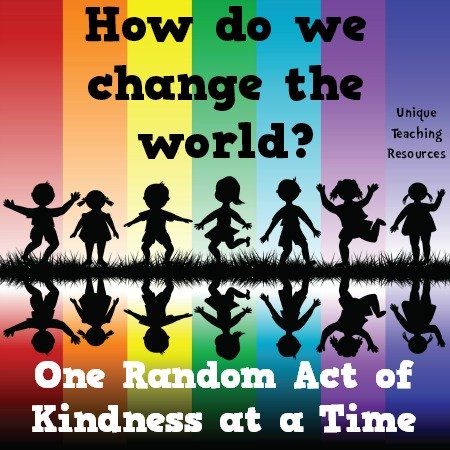 The Scholastic Book Fair is coming to Harry Hooge and we invite you to share in this celebration of books and reading with us! You will find hundreds of quality books at our Book Fair with a wide assortment of titles for all reading interests. Scholastic flyers will be coming home next week. We are looking forward to seeing you there.  We need parent volunteers for this event, so if you are able to help, please sign up outside the library door. Book Fair Dates & Hours (in the library): Tuesday, November 19		8:15-9:00am and 2:00-3:00pmWednesday, November 20  	8:15-9:00am and 2:00-3:00pmThursday, November 21	8:15-9:00am and 2:00-3:00pmMessage from the P.A.C.1. The Halloween Family Dance will be held on Thursday, October 30 at the Harry Hooge gym. It will run from 6:00-8:00pm and admission is $10.00 per family (payable at the door). There will be candy bags, chips and drinks for purchase. Don’t forget to bring a food donation for We Scare Hunger. 2. The PAC is in need of approximately 30 volunteers to help make the Christmas Craft Fair a success. If you are able to volunteer, you will be entered into a draw to win either a “Great Escape Movie Pass” which includes 2 general admissions, 2 drinks and a popcorn to any Cineplex theatre OR an Admission to the SOLD OUT Christmas Paint Night. Please email the PAC at harryhoogepac@gmail.com or speak with a PAC Executive. Thank you!” Upcoming EventsMonday, November 4		Division 18 Malcolm Knapp Field TripTuesday, November 5		Division 17 Malcolm Knapp Field TripWednesday, November 6	Division 16 Malcolm Knapp Field TripTHE WEEK AT A GLANCEMonday, October 28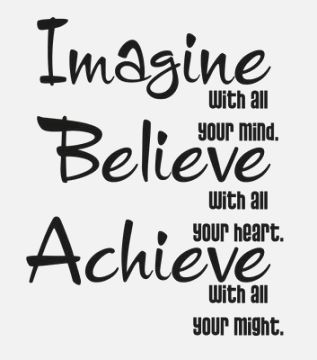 Tuesday, October 29Girls Triple Ball Home GameGr. 6 Immunization Forms Due Wednesday, October 30Halloween Family Dance 6:00-8:00pmPhoto Retake Proofs Due Thursday, October 31Breakfast with Ghouls 7:15-8:15am Costume Parade 9:00am Friday, November 1Saturday, November 2Grade 7 Bottle Drive 9:00am-1:00pm *Bring your cans and bottles to the school.